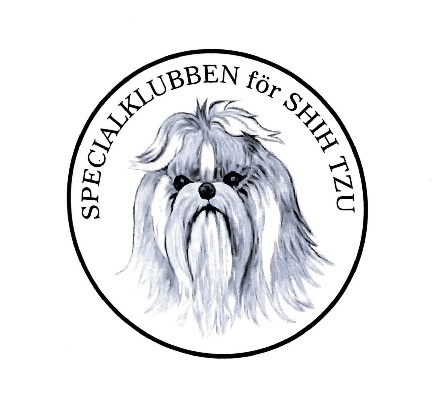 Protokoll nr 12/2019Protokoll fört vid telefonsammanträde med Specialklubben för Shih Tzu 2019-10-15Närvarande: Michael Wikström ordförande, Hans Almgren (kom in senare i mötet), Kathleen Berggren,Petra Forslund, Hannah Karlsson, Nils-Olof Bratt, Ulla Olsson sekreterare (kom in senare i mötet)Anmält förhinder: Rose-Marie Johansson kassörFrånvarande utan anmälan: Josefine Leijon1. Ordförande öppnar mötet och hälsar alla välkomna.2. Till protokollförare valdes Petra Forslund.3. Till protokolljusterare valdes Kathleen Berggren.4. Dagordningen godkändes efter två tillägg under övriga frågor. Den ena gällandeutvärdering av MG Event flyttades direkt till nästkommande möte. Den andra gällande att vi fått in reaktioner angående bedömning av hund på utställning.5. Föregående mötesprotokoll. Protokoll nr 11 godkändes och lades till handlingarna.6. Rapportera, Ekonomisk rapport. Ingen rapport från kassören pga sjukdom. Ordförande föreslog att kassören kanske skulle behöva lite extra hjälp. Ordförande tar upp frågan med kassören.Ulla Olsson ansluter till mötet.b, Ordförandes rapport. En fd medlem har blivit utesluten ur SKK. Hon har efter det försökt att få till en parning med hund hos en av SST’s uppfödare. Ordförande kontaktar SKK om hur vi agerar i ett ärende som detta. Kathleen Berggren tar reda på om vi får göra ett utdrag ur Diciplinnämndens protokoll för att upplysa våra medlemmar.Hans Almgren ansluter till mötet.Ett 20-tal Shih Tzu-ägare med hundar deltog i aktivitetsdagen på svensk-tibetanska skol- och kulturföreningen i Stureby, den 22 september. c, Sekreterarens rapport. All post utskickad innan mötet. Inför årsmötet 2020 villsekreteraren i god tid ha tydlig information om vad som skall göras.d, Medlemsregistratorns rapport. Vi har i nuläget 371 medlemmar. I september fick vi 12 nya medlemmar och 8 nya Shih Tzu-ägare. Vi skickar välkomstbrev till både nya medlemmar och till nya hundägare. Vi för statistik över vilka nya hundägare som konverteras till medlemmar.e, Rapport från AU. Inget att rapportera.f, Rapport från AK. Minnesanteckningar från AK’s senaste möte har skickats ut till oss inför detta möte. AK kommer i nästa Bulletin att informera om att vi under 2020 kommer att, på våra specialutställningar, genomföra vägning och mätning av våra Shih Tzuer. Ett material som skall ligga till grund för kommande domarkonferens 2021. Ett förslag är att ha en avels- och uppfödarträff i samband med SST’s årsmöte 2020. AK tittar på olika möjligheter för att genomföra detta.g, Rapport från UK. Vi fick ett förslag på en blankett, ett CV att använda inför anlitande av domare till specialutställningar. En kvalitetssäkring av de domare vi anlitar. Vi behöver ha fasta rutiner och en tydlig processbeskrivning om hur vi skall gå tillväga när vi bokar domare. Materialet godkändes och blanketten kommer att användas i framtiden. Se beslut.h, Rapport från Bulletinen. Nästa manusstopp är 1 nov. Det är noga med att materialet är tidningsgruppen tillhanda allra senast 1 november. Victoria Frimodig ingår from detta nummer i tidningsgruppen.i, Rapport från webbansvarig. Hemsidan uppdateras kontinuerligt, gammalt material plockas bort och aktuellt läggs upp. Webbansvarig får hjälp att komma iordning med kalendern på hemsidan. Vi kommer att lägga upp information om att vi subventionerar julannonserna i nr 4/2019.j, Rapport från kennelregistret. Ett uppdaterat kennelregister skickas till Bulletinen.k, Rapport från aktivitetsansvarig. Ulla Olsson är from denna vecka färdigutbildadhundinstruktör och en kurs i vardagslydnad med Ulla som kursledare kommer att hållas i västra kretsens regi. Kursstart i slutet av oktober. Frågan kom upp om Ulla kan hålla kurser i hela landet eller om det bara är västra kretsen som får åtnjuta hennes kunskaper. Ulla Olsson ser över om detta är möjligt.l, Rapport från kretsansvarig. Inget att rapportera.m, Ansvarslistan. Inventering av gamla Bulletiner. Klart 2019-10-11. Kvalitetssäkring av domare. Klart 2019-10-15. Blankett framtagen att använda för att kontraktera domare till våra specialutställningar.7. Kuvert och etiketter. Material kommer att beställas av Office Depot. Petra lägger ordern. C4-kuvert med tryck 1000st och C5-kuvert med tryck 1000st. Ordförande skickar loggan. Orderbekräftelse kommer. Se beslut.8. Domarkonferens 2021. Arbetsgruppen för konferensen har haft ett första möte och vi har fått anteckningarna skickat till oss. 16 oktober skall de ha möte med de andra rasklubbarna. Två av vår grupps ledamöter deltager i det mötet. SST’s uppdrag inför konferensen är att ta fram underlag och material gällande Shih Tzu. Det kommer att generera en del kostnader för SST innan och i samband med konferensen. Vi behöver ta fram en budget för det. Gruppen får i uppdrag att ta fram en budget och att höra med vår kassör om det finns kapital avsatt för domarkonferensen. Kompendiet som skall delas ut, hur stor upplaga behöver vi? Det mesta kommer även att ges ut digitalt. De kompendier vi har bör skickas ut till alla nya domare på rasen.9. Årsmöte 2020. Datum för årsmöte 2020 bestämdes till 18 april. Plats undersöks på olika håll. Skall vara klart innan Bulletinens manusstopp 1 nov 2019. En avels- och uppfödarträff föreslås i samband med årsmötet. Se beslut10. Rasmonter Stockholms hundmässa 2019 och My Dog 2020 .Stockholmskretsen jobbar på högvarv och är långt framme i förberedelserna för Stockholms hundmässa. Västra kretsen har bemanning klar för My Dog i 4 dagar. Kretsarna kan hålla kontakt med varandra för ett eventuellt utbyte av material. 11. BPH. Kan detta subventioneras av SST? Klubbens ekonomi klarar inte av att subventionera dessa aktiviteter men vi arbetar för att kunna sprida informationen om att det är en aktivitet som våra medlemmar med fördel kan deltaga i med sina hundar.12. SKK’s allmänna regler för utställningar. Frågan skjuts upp till nästa möte. Formuläret om ersättning för deltagande i KF fylls i av kassören som skickar det till SKK.13. Beslut. Beslut 1. Blanketten för kvalitetssäkring av domare till specialutställning godkännes för användande.Beslut 2. Kuvert beställs av Office Depot.Beslut 3. Datum för årsmöte 2020 fastställs till 18 april.14. Övriga frågor. SST har fått in reaktioner över brist på agerande av domare gällande tävlande hund. SST tillskriver SKK’s tävlingsavdelning för att uppmärksamma frågan. Våra möten tar lång tid och för att minska den tiden föreslås att rapporterna under punkt 6 kommer in mailvägen innan mötet. Förslaget bifölls och inför mötet i november gör vi så.Angående automatiskt mailsvar inom styrelsen kom vi överens om att alla inte behöver installera det men det är viktigt att sekreteraren använder funktionen, då den mailen är klubbens adress.Vi kan komma att behöva förrådsutrymme för klubbens arkiv då lösningen vi har idag inte kan fortsätta. Frågan skjuts upp till nästa möte.15. Nästa möte. Tre mötesdatum fastställdes. 19 november, 10 december 2019 och 15 januari 2020.Vid protokollet Petra Forslund2019-10-15Michael Wikström			Kathleen BerggrenOrdförande				JusterareJusterat den ________________		Justerat den ________________